Муниципальное бюджетное общеобразовательное учреждение – средняя школа № 35 имени А.Г. Перелыгина города Орла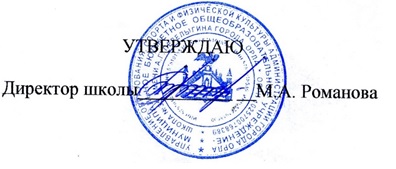 ПЛАН РАБОТЫПЕДАГОГА-ПСИХОЛОГА2023 – 2024 учебный годПедагог – психолог Барбашова Оксана ГеннадьевнаОрёл, 2023 годЦели и задачи на 2023 - 2024 г.г.Цель – совершенствование психологического сопровождения всех участников образовательного процесса  с учетом требований ФГОС ООО, СОО нового поколения: создание благоприятных адаптационных возможностей для развития личности обучающихся и их самоопределения в социуме с учетом возрастных психофизиологических особенностей, обеспечение психологической составляющей развивающего и воспитательного потенциала образования; формирование психолого-педагогической компетентности участников образовательного процесса.Задачи:Продолжить работу по созданию благоприятных условий для сохранения и укрепления психологического благополучия и психического здоровья школьников через мониторинг возможностей и способностей обучающихся, дифференцированный. индивидуальный подход с учетом специфики когнитивного и эмоционального развития обучающихся, проведение коррекционно-развивающих и тренинговых занятий.Совершенствовать формы и методы оказания психологической поддержки учащимся с ОВЗ через создание адаптированных программ развития и коррекции, психологическое просвещение родителей и педагогов, работающих с данной категорией детей.Продолжить работу, направленную на формирование ценности здоровья и безопасного образа жизни, коммуникативных навыков обучающихся в разновозрастной среде и среде сверстников, психологической культуры поведения в информационной среде.Продолжить работу, направленную на повышение психологической грамотности педагогов, через ознакомление с результатами диагностических обследований обучающихся, помощь в составлении индивидуального образовательного маршрута, знакомство с психофизиологическими особенностями развития детей и овладение психологическими приемами эффективной организации учебно-воспитательного процесса в рамках ФГОС.Совершенствовать методы, инструментарий, диагностическую базу, необходимые для проведения психологического мониторинга особенностей когнитивного и эмоционального развития обучающихся 5-11 классов.Приоритетные направления в работе:1. Мониторинг уровня сформированности когнитивной и эмоциональной сферы обучающихся, выявление одаренных детей и детей «группы риска».2. Психологическая поддержка обучащихся 5, 10 классов в период адаптации при переходе на новую ступень обучения.3. Психологическое сопровождение обучащихся 5-11 классов в рамках ФГОС, профилактика наблагополучия и отлонений в развитии.5. Психологическое сопровождение детей с ОВЗ.6. Психологическое сопровождение обучающихся 9, 11 классов, преодоление предэкзаменационного стресса.8. Развитие психологической компетентности субъектов образовательных отношений.ДИАГНОСТИКАКОРРЕКЦИОННО - РАЗВИВАЮЩАЯ РАБОТАПСИХОЛОГИЧЕСКОЕ ПРОСВЕЩЕНИЕ. ПРОФИЛАКТИЧЕСКАЯ РАБОТАЭКСПЕРТНАЯ РАБОТАКОНСУЛЬТИРОВАНИЕОРГАНИЗАЦИОННО-МЕТОДИЧЕСКАЯ РАБОТА№Содержание работыФорма проведенияСроки1Мониторинг особенностей развития обучающихся:- Диагностика интеллектуальных возможностей и способностей обуч-ся 5-9 класса- Диагностика уровня актуального развития обуч-ся 5-9 класса, испытывающих трудности в обучении- Диагностика мотивации учебной деятельности обуч-ся 5-9 классов- Диагностика самооценки обуч-ся 5-9 классов- Диагностика саморегуляции обуч-ся 7-9 классов- Диагностика уровня сформированности коммуникативных навыков обуч-ся 5-8 классаВыборочная, индивидуальная и групповаяШкольный тест умственного развития (ГИТ, ШТУР), методика «Прогрессивные матрицы Равена»Выборочная и индивидуальная диагностикаШкольный тест умственного развития (ГИТ, ШТУР), методика «Прогрессивные матрицы Равена»Групповое анкетирование уч-сяАнкета «Мотивация учебной деятельности»Модифицированный опросник ЛускановойТест «Вербальная диагностика самооценки личности»Методика «Исследование волевой саморегуляции» (Зверькова А.В., Эйдман Е.В.)Наблюдение совместно с классным руководителемоктябрь-мартВ течение года по запросу классных руководителей, обуч-ся, родителей.сентябрь - апрельноябрьноябрь-декабрьВ течение года совместно с классным руководителем2Диагностика отклонений в поведении уч-ся, стоящих на внутришкольном учете (5-9кл.)Индивидуальная диагностикаТест Айзенка «Самооценка психических состояний», «Темперамент», тест Филлипса, шкала самооценки Спилберга, проективные методикиПо запросу администрации3Диагностика уровня адаптации обуч-ся 5 классовОпросник «Мой учитель», «Мой класс»,экспресс-методика «Выявление уровня тревожности уч-ся 5 кл.»декабрь4Диагностика уровня агрессивности обуч-ся 6 кл.Опросник «Агрессивное поведение П.А. Ковалева»январь5Диагностика склонности обуч-ся к употреблению ПАВ 7-11 классАнкетирование обуч-ся Анкета «Вредные привычки»октябрь6Диагностика психического состояния (8кл)Тест «Самооценка психических состояний» (по Айзенку)февраль-март7Диагностика профессиональных склонностей обуч-ся 9-11 кл.Анкета Басса «Определение направленности личности», составление карты интересов, Опросник Климова, тест «Профессиональный тип личности»В течение года (по запросу кл. руководителей)8Диагностика уровня выраженности предэкзаменационного стресса обуч-ся 9,11 кл.Анкетирование обуч-сяоктябрь - апрель9Диагностика уровня тревожности и социально-психологической адаптации обуч-ся 10кл.Тест Филлипса, методика СПА, анкетирование обуч-сядекабрь10Диагностика направленности личности обуч-ся 10-11 кл.Ориентационная анкета Б. Бассафевраль-март11Диагностика удовлетворенности родителей услугами, предоставляемыми школойВыборочное анкетирование родителей (5-11 кл.)Анкета «Мой взгляд на школу)В течение года12Диагностика детско-родительских отношений, личностных особенностей уч-ся, взаимоотношений в классном коллективеИндивидуальный подбор методикВ течение года ( по запросу кл. руководителей)13Диагностика профессионально значимых качеств педагогаМетодика «Оценка нервно-психической устойчивости педагога», тест Снайдера «Самоконтроль в общении», методика Бойко В.В «Диагностика уровня эмоционального выгорания»январь-март№Содержание работыФорма проведенияСроки1Сопровождение классов для детей с ОВЗ:- групповые и индивидуальные        коррекционно-развивающие занятия с обуч-ся 5 кл.;- отслеживание динамики развития обуч-ся, уточнение образовательного маршрута;- проведение индивидуальных консультаций для родителей и учителей.Практическая реализация индивидуальных и групповых коррекционных программ.Беседы с учителями, родителями, анализ результатов тестирования.Беседы, посещение уроков, подбор литературы.В течение года по запросу администрации, кл. руководителя, родителейВ течение года (по плану работы ШППК) По запросу учителей и родителей2Адаптационные развивающие занятия с обуч-ся 5 кл.Групповые занятия1-2-я четверть3Индивидуальные и групповые коррекционно-развивающие занятия с обуч-ся 6-10 кл., испытывающих трудности в обучении и адаптацииРеализация индивидуальных программ развитияПреодоление тревожностиФормирование учебной мотивацииВ течение года по запросу родителей4Развивающие занятия:«Сделай себя сам» (6-7 кл.)«Утверждай себя» (8 кл.)«Найди себя»» (9 кл.) «Познай себя» (10 кл.)Индивидуальные и групповые занятия по личностному самоопределениюВ течение года по запросу обучающихся и классных руководителей5Индивидуальные коррекционно-развивающие занятия с детьми-инвалидамиРеализация индивидуальных программ развитияВ течение года по запросу родителей и обучающихся6Профориентационные игры, занятия с обуч-ся 8кл.Учебные занятия с элементами тренингаПо плану работы классных руководителей7Тренинг для уч-ся 9,11кл. «Как стать успешным» (подготовка к сдаче ОГЭ, ЕГЭ)Цикл практических занятийоктябрь-апрель8Тренинг «Скорочтение. Развитие внимания, памяти, мышления».Цикл практических занятийВ течение года по запросу обучающихся9Тренинг преодоления конфликтов, агрессии (управление эмоциями) (7-8 кл.)Цикл практических занятий2-3 четверть10Проведение тематических бесед и тренингов с  подростками «группы риска»Профилактическая программа для подростков «Сделай себя сам», презентации «Профилактика правонарушений», «Подростковый суицид», тренинг развития социально-коммуникативных навыковВ течение года по запросу администрации№Содержание работыФорма проведенияСроки1Участие в подготовке и проведении заседаний педагогического совета В течение года по плану работы ОУ2Взаимодействие с УМО классных руководителей:Ценностные ориентации школьников: диагностика, возрастные особенности.Создание психологического климата в классе.Формирование эмоционального интеллекта: цели, задачи, приемы. Психофизиологические способы регуляции состояния. Нутритивная поддержка организма.Взаимодействие с УМО учителей-предметниковТематические консультации:Безопасность детей в сети Интернет.Нейропсихологический подход в обучении.Приемы обучения скорочтению как средство развития внимания, памяти, мышления.Особенности детей с РАС, СДВГ.Нутритивная поддержка работы мозга. Питание как средство регуляции эмоционального состояния.Работа Психологической мастерской для учителяСеминар ТренингСеминар - практикумКонсультацияИндивидуальные и групповые занятия, консультации1 четверть2 четверть3 четверть4 четвертьВ течение года по плану работы УМОВ течение года по запросу учителей3Тематические консультации для обуч-сяЭмоции и их влияние на здоровье человека. 5-7 классТрудные ситуации и пути выхода из них. 6-8 классПрофилактика кибербуллинга. 5-11 классЧто делать, если тебя обижают? 5-8 классКонфликты со сверстниками. 7-8 классКак преодолеть страх перед неудачей? 7-8 классКак нужно разговаривать, чтобы тебя поняли? (6-8 класс).Кем быть? Если не знаешь, с чего начать. (9-11 класс).Взаимоотношения с противоположным полом. 8-10 класс10) Приемы эффективного запоминания материала 6 -11 класс11) Советы старшеклассникам. 9-11 класс12) Профилактика вредных привычек. 8-10 классТесты-игры, беседы, презентации, тренинговые занятия, практические занятия и рекомендации.В течение учебного года по запросу классных руководителей4Школа «Психология для родителей»1) Как помочь подростку безопасно взрослеть.2) Почему современные дети не хотят учиться.3) Научите ребенка выражать свои чувства.4) Как защитить детей от интернет-рисков.5) Как помочь ребенку в период подготовки к экзаменам.Лекции, беседы, практические занятия, презентацииВ течение годапо запросу администрации, классных руководителей1Участие в работе ШППК: 1) Сообщение о результатах диагностики обуч-ся 5 кл. «Адаптация обуч-ся к обучению. Рекомендации учителям»2) Социально-психологическая адаптация обуч-ся 10 кл. Формирование классного коллектива.3) Динамика развития обуч-ся 9 «В» классаАналитическая справка по результатам проведенной диагностики. Рекомендации учителям и родителям.Аналитическая справка по результатам проведенной диагностики. Рекомендации учителям.Аналитическая справка по результатам проведенной диагностики. Рекомендации учителям.ДекабрьДекабрьАпрель2Работа в составе городских экспертных комиссий, жюриВ течение года№Содержание работыФорма проведенияСроки1Консультации для обуч-ся и родителейИндивидуальная диагностика, беседыЕженедельно2Консультации для педагоговИндивидуальные беседы, посещение уроков, подбор литературыЕженедельно3Консультации для детей с ограниченными возможностями, находящимися на домашнем обученииИндивидуальные беседы, тестирование, коррекционные занятияВ течение года по запросу детей и родителей1Участие в работе  ПО педагогов-психологов  района, участие в семинарах, конференциях, открытых родительских собраниях Подготовка выступлений, работа в составе творческих группВ течение года Оказание методической помощи классным руководителям в проведении классных часов и родительских собранийКонсультации, подбор необходимых материаловВ течение года2Взаимодействие с ЦПМССКонсультации с работниками центраВ течение года3Методическая работаРабота с интернет-ресурсами, методической литературой, подготовка раздаточных материалов, методичские разработки занятий, ведение документации и т.д.В течение года4Повышение квалификацииДистанционные курсы повышения квалификацииВ течение года